           浙 江 理 工 大 学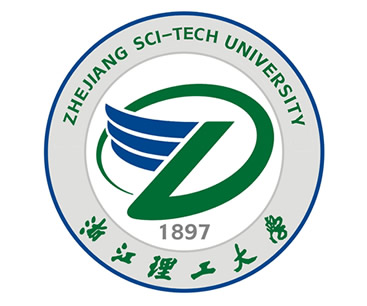 2023年硕士学位研究生招生考试业务课考试大纲        考试科目：马克思主义基本原理概论        代码：756      本考试科目以考查学生对马克思主义原理的基本知识的掌握为基础，注重考查学生运用马克思主义的立场、观点和方法，分析和解决实际问题的能力。考生应能：1、正确理解和掌握马克思主义原理中的基本概念、范畴、观点及知识。2、把握马克思主义基本原理，结合习近平新时代中国特色社会主义思想，观察、分析有关社会现象与社会现实问题。3、根据国际、国内政治经济和思想文化的现实状况，综合认识和评价有关理论与实际问题。4、准确、恰当地使用本学科的专业术语回答问题，文字通顺，层次清楚，有论有据，合乎逻辑。题型比例：名词解释题   27%（40分）简答题       40%（60分）论述题       33%（50分）